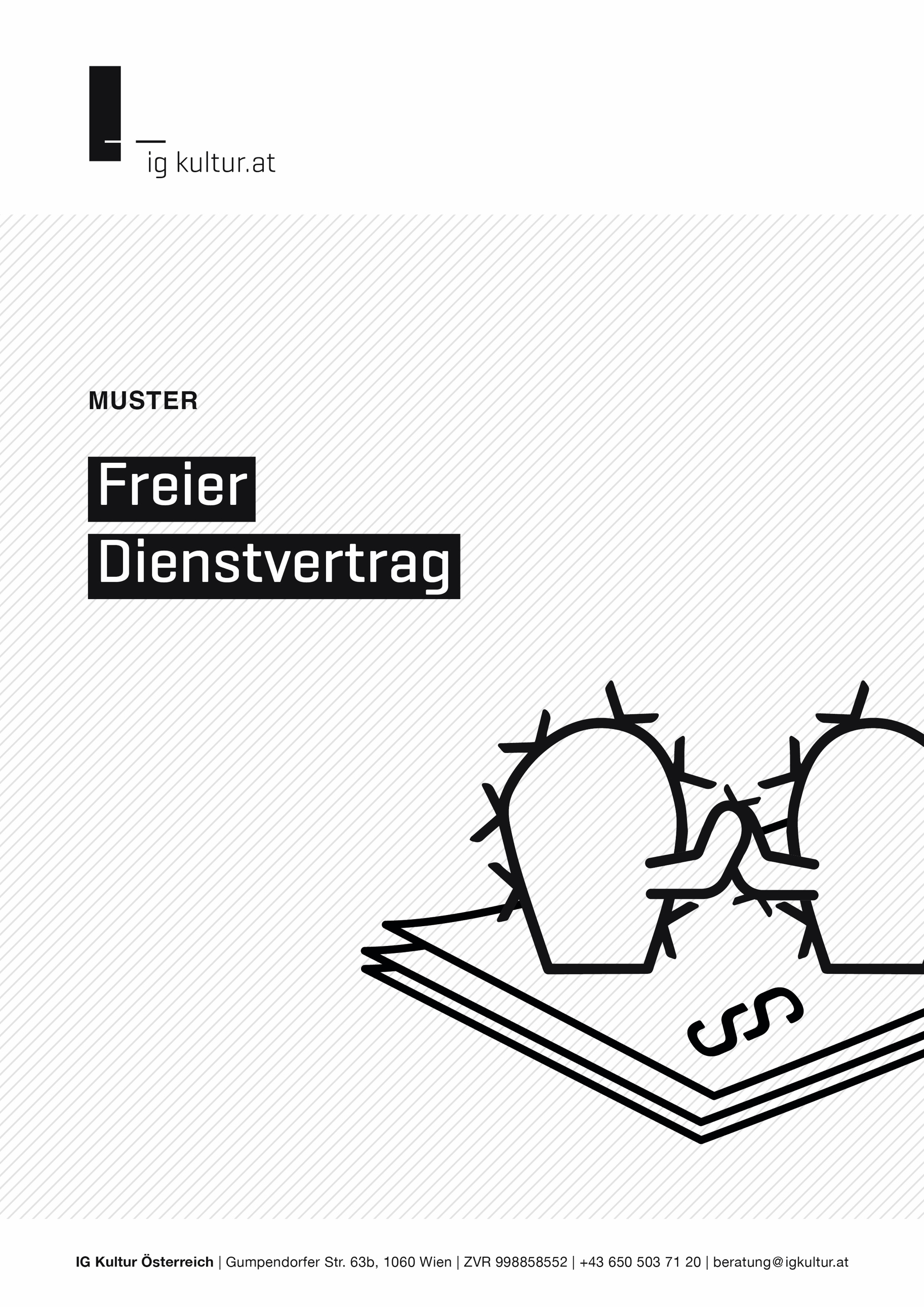 Passt dieses Muster für eure Zwecke? 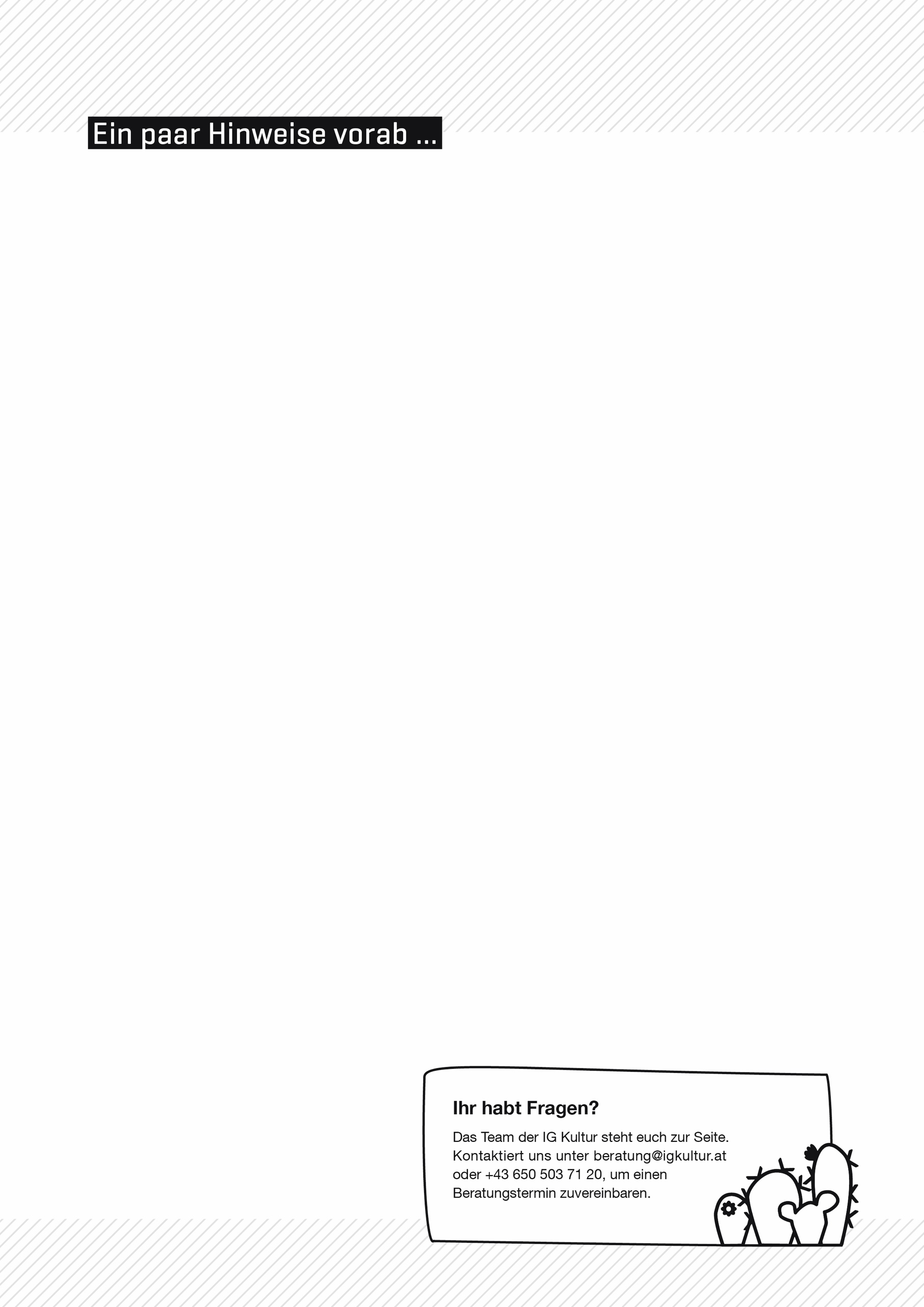 Dieser Vertrag begründet ein freies Dienstverhältnis, welches insbesondere vom echten Dienstverhältnis und einer selbständigen Tätigkeit im Rahmen eines Werkvertrags abzugrenzen ist. Ob ein Dienstverhältnis vorliegt, entscheidet nicht die Vertragsbezeichnung, sondern welche tatsächlichen Gegebenheiten im Einzelfall vorliegen. Sollte kein schriftlicher Dienstvertrag geschlossen werden, so ist der*die Arbeitgeber*in (AG) verpflichtet, einen schriftlichen Dienstzettel auszuhändigen, der die gesetzlichen Mindestangaben enthält. Diese Mindestangaben finden sich auch in diesem Vertragsmuster – ein zusätzlicher Dienstzettel ist somit nicht erforderlich. Allgemeine Informationen zu Beschäftigungsformen und weitere Vorlagen findet ihr auf www.igkultur.at.Freier DIENSTVERTRAGZwischen[Name d. Vereins], [ZVR], [Adresse], 
vertreten durch [Funktion/Name] 
(Arbeitgeber*in, im Folgenden kurz „AG“)und[Name], 
geboren am [Datum], 
[Adresse], 
SV-Nr: [SV-Nr], 
Staatsbürgerschaft: [Staatsbürgerschaft]
(Freie*r Dienstnehmer*in, im Folgenden kurz „frDN“)wird folgender freier Dienstvertrag geschlossen.Freies Dienstverhältnis, Dauer[Variante a – unbefristet]
Das freie Dienstverhältnis beginnt am [TT.MM.JJJJ] und wird auf unbestimmte Zeit abgeschlossen. [Variante b – befristet]
Das freie Dienstverhältnis beginnt am [TT.MM.JJJJ] und wird auf [xx Jahre/Monate/Wochen] befristet abgeschlossen. Es endet [am TT.MM.JJJJ/mit Ereignis X] durch Zeitablauf, ohne dass es einer gesonderten Auflösungserklärung bedarf.TätigkeitenDie*der frDN verpflichtet sich zu folgenden Tätigkeiten: [Beschreibung oder Aufzählung der Tätigkeiten]Die*der frDN ist bei der Durchführung der vereinbarten Tätigkeiten nicht in die betriebliche Organisation eingegliedert und unterliegt keinerlei Kontrolle durch die*den AG.Es wird ausdrücklich vereinbart, dass die*der frDN bei Durchführung der vereinbarten Tätigkeiten – mit Ausnahme von durch die Natur des Auftrages vorgegebenen Rahmenanweisungen – an keinerlei persönliche Weisungen gebunden ist, den Arbeitsablauf und soweit möglich den Ort der Tätigkeit sowie die Arbeitszeit selbst bestimmen kann.VertretungsrechtDer*die frDN erbringt die vereinbarten Tätigkeiten in der Regel persönlich. Er*sie ist jedoch berechtigt, sich bei der Durchführung ohne Angabe von Gründen von geeigneten Personen seiner Wahl vertreten zu lassen. Der*die frDN hat für die erforderliche fachliche Kompetenz der Vertretung zu sorgen. Vertretungen sind dem*der AG vorher bekannt zu geben.ArbeitsmittelDer*die frDN erhält folgende, für die Erbringung seiner*ihrer Leistung erforderlichen, wesentlichen Betriebsmittel zur Verfügung gestellt: [Aufzählung der Arbeitsmittel: zB Arbeitsraum, technische Ausstattung wie zB PC oder Mikrofon/Beamer, Software wie zB Office-Zugang oder Nutzung eines betrieblichen Zoom-Accounts, sonstige notwendige Materialien, …]Alle weiteren Betriebsmittel werden von dem*der frDN selbst bereitgestellt. Für eine etwaige Beschädigung dieser haftet der*die AG nicht.anwendbare rechtsvorschriftenDie*der frDN nimmt zur Kenntnis, dass arbeitsrechtliche Bestimmungen auf das vorliegende Vertragsverhältnis keine unmittelbare Anwendung finden. Auch ein Kollektivvertrag ist nicht anwendbar. Die*der frDN hat daher insbesondere keinen Anspruch auf Entgeltfortzahlung im Krankheitsfall, Urlaub, Pflegefreistellung, sowie auf Sonderzahlungen – es sei denn, dieser Vertrag sieht es explizit vor.ENTGELT[Variante a – Stundensatz]
Für die Erbringung der Leistungen nach diesem Vertrag erhält der*die frDN ein Honorar von [xx€/Stunde]. Der*die frDN stellt [am Ende jedes Monats] eine Honorarnote über die geleisteten Stunden. Die Auszahlung erfolgt abzüglich der Sozialversicherungsbeiträge. [Variante b – Pauschales Entgelt]
Für die Erbringung der Leistungen nach diesem Vertrag wird ein pauschales Entgelt von monatlich € [x.xxx,xx] vereinbart. Dieses wird am Ende jedes Monats fällig. Die Auszahlung erfolgt per Banküberweisung an ein durch die*den frDN bekanntzugebendes Konto. [optional zu Variante b] Damit sind Tätigkeiten im Ausmaß von [xx Stunden] pro Monat abgegolten. Übersteigende Stunden können von dem*der frDN zusätzlich mit einem Stundensatz von [xx €/Stunde] in Rechnung gestellt werden, sofern sie der*dem AG vorab gemeldet und von diesem*r genehmigt werden. Zuschläge für Mehraufwand sind ausgeschlossen.  [Optional] Verlust des Entgeltanspruchs[Variante a – kein Entgelt]
Der Entgeltanspruch setzt die Durchführung der vereinbarten Tätigkeiten voraus. Unterbleibt die Arbeitsleistung aufgrund von Krankheit oder anderer Umstände, gebührt keinerlei Entgelt. [Variante b – Entgeltfortzahlung im Krankheitsfall bei pauschalem Entgelt]
Der Entgeltanspruch setzt die Durchführung der vereinbarten Tätigkeiten voraus. Unterbleibt die Arbeitsleistung aufgrund von Krankheit, wird ausdrücklich vereinbart, dass die Bestimmungen des Entgeltfortzahlungsgesetzes (EFZG) auf das vorliegende Dienstverhältnis anwendbar sind. Bei Unterbleiben aus allen anderen Gründen gebührt keinerlei Entgelt. Auskunft zur pflichtversicherungDer*die frDN wird ausdrücklich darauf hingewiesen, den*die AG über das Bestehen einer Pflichtversicherung gem. § 43 Abs. 2 ASVG iVm § § 4 Abs. 4 Z 1 und 2 zu informieren.Demgemäß erklärt der*die DN, dass er*sie aufgrund der gegenständlichen Tätigkeit [Zutreffendes ankreuzen] 	keiner anderen Pflichtversicherung unterliegt und das freie Dienstverhältnis daher eine ASVG-Pflichtversicherung durch den*die AG begründet. 	einer anderen Pflichtversicherung (insbesondere nach dem GSVG oder FSVG) unterliegt, welche eine Versicherungspflicht nach ASVG ausschließt.[Optional] Dienstreisen und SpesenvergütungDer*die frDN erklärt sich einverstanden, Dienstreisen oder Dienstfahren gegen Vergütung der jeweiligen Mehraufwendungen zu unternehmen. [Variante a – eigene Zusatzvereinbarung/Betriebsvereinbarung]
Die Höhe der Reiseaufwandentschädigung sowie sonstige Regelungen bzgl. Dienstreisen richten sich nach einer gesondert zu treffenden schriftlichen Vereinbarung. [Variante b – Verweis auf Reisegebührenvorschrift 1955] 
Für genehmigte bzw. beauftragte Dienstreisen gebührt der*dem frDN eine Reiseaufwandentschädigung nach den Bestimmungen der Reisegebührenvorschrift 1955. Diese umfasst die Zahlung einer Reisekostenvergütung (Ersatz von Fahrtkosten für öffentliche Verkehrsmittel bzw. Kilometergeld), einer Reisezulage (Tag- und Nächtigungsgeld) sowie den Ersatz sonstiger Aufwendungen.[Variante c – eigene Vereinbarung]
Für genehmigte bzw. beauftragte Dienstreisen gebührt der*dem frDN ein Ersatz der Fahrtkosten für öffentliche Verkehrsmittel und sonstige Aufwendungen. Der Ersatz von Fahrtkosten unterliegt den Prinzipien der Sparsamkeit und des Klimaschutzes (vorzugsweise Nutzung öffentlicher Verkehrsmittel, Bahnfahrt 2. Klasse, Economy-Flüge bei begründetem Bedarf). Ist die Nutzung öffentlicher Verkehrsmittel unzumutbar und werden Fahrten mit dem privaten PKW getätigt, wird das amtlichen Kilometergeld ersetzt. Der*die frDN hält die getätigten Fahrten zu diesem Zweck in einem Fahrtenbuch fest. 

[Optional zu Variante c: Berücksichtigung der Anschaffungskosten von Vorteilskarten] 
Inhaber*innen eines privat bezahlten „Klimatickets“ wird die Hälfte des günstigsten Tarifs ersetzt (gesamt maximal bis zu den Anschaffungskosten des „Klimaticktes“). Inhaber*innen einer „ÖBB Vorteilscard“ wird zusätzlich zum Fahrpreis 15% des Fahrpreises ersetzt (gesamt maximal bis zu den Anschaffungskosten der „ÖBB Vorteilscard“).[Optional] Probezeit[Der erste Monat gilt/die ersten zwei Wochen gelten] als Probezeit. Während dieser Zeit kann das freie Dienstverhältnis von beiden Vertragsparteien jederzeit mit sofortiger Wirkung, ohne Angabe von Gründen, aufgelöst werden. In der Folge entsteht ein [unbefristetes/befristetes] freies Dienstverhältnis [, auf das die folgenden Kündigungsbestimmungen anzuwenden sind].  Kündigung[Variante a – bei unbefristetem Vertrag]
Das freie Dienstverhältnis kann von beiden Parteien ohne Angabe von Gründen unter Einhaltung einer [mind. 1-monatigen] Kündigungsfrist jeweils [zum 15. oder zum letzten eines jeden Kalendermonates] gekündigt kündigen.[Variante b – bei Befristung]
Dauert das freie Dienstverhältnis länger als [xx Monate], kann es von beiden Parteien unter Einhaltung einer [1-monatigen] Kündigungsfrist gekündigt werden. [optional] Jede Beendigung dieses Vertrages hat schriftlich zu erfolgen.[Optional] Verschwiegenheit Die*der frDN verpflichtet sich zur Verschwiegenheit über die betrieblichen und geschäftlichen Angelegenheiten der*des AG für die Dauer der gegenständlichen Tätigkeit und auch darüber hinaus. Alle der*dem frDN durch die*den AG zur Erfüllung der Aufgaben überlassenen Unterlagen, Gegenstände, Urkunden, Aufzeichnungen, Verträge, Korrespondenzen, Datenträger, etc. bleiben im Eigentum der*des AG. Die Mitnahme oder das Kopieren zu privaten Zwecken ist [untersagt/nur mit AG-Zustimmung] zulässig. Überlassene Unterlagen, Gegenstände, Urkunden, Aufzeichnungen, Verträge, Korrespondenzen, Datenträger, etc. sind bei Ende des Dienstverhältnisses der*dem AG auszufolgen oder auf dessen Aufforderung zu vernichten.[optional] Einhaltung von DatenschutzvorschriftenDie*der frDN nimmt zur Kenntnis, dass er*sie automationsunterstützte oder konventionell verarbeitete Daten, die ihr*ihm im Zusammenhang dem gegenständlichen Vertragsverhältnis anvertraut oder zugänglich gemacht worden sind, nur unter Einhaltung datenschutzrechtlicher Vorschriften (DSG, DSGVO) verwenden darf. Die Verpflichtung zur Einhaltung des Datengeheimnisses besteht auch nach Beendigung des Dienstverhältnisses zeitlich unbegrenzt weiter. Der*die frDN bestätigt, über die datenschutzrechtlichen Pflichten und Folgen einer Verletzung belehrt worden zu sein. [OPTIONAL] Einwilligung zur Veröffentlichung von Abbildungen, Ton- und VideoaufnahmenDie*der frDN willigt hiermit ausdrücklich ein, dass Video- und Tonaufnahmen sowie Abbildungen ihrer*seiner Person für Zwecke der Öffentlichkeitsarbeit der*des AG im Internet, in Broschüren, Prospekten oder sonstigen Schriftstücken veröffentlicht werden. Diese Einwilligung kann jederzeit durch schriftliche Mitteilung der*des frDN an die*den AG für künftige Nutzungen widerrufen werden. Die*der AG ist jedoch im Falle des Widerrufs nicht verpflichtet bereits umgesetzte Veröffentlichungen zu entfernen oder bereits hergestellte Unterlagen (wie z.B. Prospekte) zu vernichten oder zurückzurufen. [Optional] Urheberrechtliche ansprücheSofern für konkrete Anwendungsfälle nicht anders vereinbart, räumt die*der frDN der*dem AG an allen im Rahmen des Dienstverhältnisses geschaffenen Werken die [exklusiven/nicht-exklusiven], unbeschränkten Werknutzungsrechte – einschließlich aller Nutzungs- und Bearbeitungsrechte in allen Medien sowie zum Zeitpunkt der Schöpfung unbekannte Nutzungsarten – ein. Die Übertragung dieser Rechte ist mit dem vereinbarten Entgelt bereits abgegolten. Das Recht des*der frDN auf Namensnennung im branchenüblichen Ausmaß und soweit zumutbar bleibt davon unberührt.MItarbeiter*innenvorsorgekassEDer*die AG leistet Beiträge nach dem BMVG in folgende Mitarbeitervorsorgekasse: [Firmenname, Adresse der Vorsorgekasse].ALLGEMEINE BESTIMMUNGENDie*der frDN ist dazu verpflichtet, jede Änderung der Personalien sowie der Wohn- bzw. Zustelladresse oder der Kontodaten der*dem AG unverzüglich mitzuteilen. Unterbleibt die Bekanntgabe, so trägt das Zugangsrisiko die*der frDN. Mitteilungen und sonstige Erklärungen der*des AG an die letzte durch die*den frDN bekanntgegebene Anschrift gelten somit jedenfalls als ordnungsgemäß zugegangen.Ansprüche der*des AG oder der*des frDN aus dem Dienstverhältnis sind bei sonstigem Verfall binnen 6 Monaten nach dem Ende des Monats, in dem der Anspruch entstanden ist, schriftlich geltend zu machen. Bei rechtzeitiger Geltendmachung bleibt die grundsätzliche dreijährige gesetzliche Verjährungsfrist gewahrt. Der gegenständliche Vertrag regelt die Vertragsbeziehungen der Vertragsparteien abschließend. Alle Änderungen und Ergänzungen dieses Vertrages haben schriftlich zu erfolgen. [optional] Schriftlichkeit im Sinne dieses Vertrages meint Dokumente in gedruckter und elektronischer Form sowie die formlose Kommunikation per E-Mail.Sollten einzelne Bestimmungen dieses Vertrages ganz oder teilweise unwirksam sein oder werden, bleibt davon die Geltung des übrigen Vertrages unberührt. An die Stelle der unwirksamen Bestimmung tritt jene rechtskonforme Regelung, deren Wirkungen der ursprünglichen wirtschaftlichen Zielsetzung der Vertragsparteien möglichst nahekommt.Freie*r Dienstnehmer*in					Arbeitgeber*in_____________________					_______________________Datum							Datum_____________________					_______________________Unterschrift frDN						Unterschrift AG